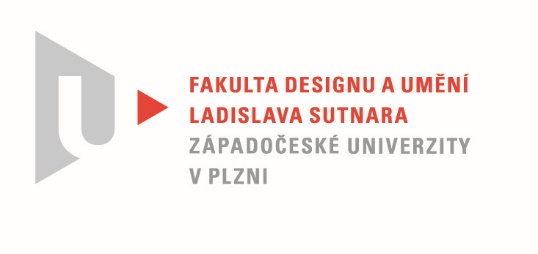 Protokol o hodnoceníkvalifikační práce Název bakalářské práce: LIDOVÁ SLOVESNOST V DESIGNU PRODUKTUPráci předložil student:  Markéta FORMÁNKOVÁStudijní obor a specializace: Design, specializace Design nábytku a interiéruPosudek oponenta práce Práci hodnotil: MgA. Štěpán Rous, Ph.D.Cíl práce Formálně bylo vytvořeno to, co bylo slíbeno,  fakticky kvalita výstupu odpovídá obvyklým požadavkům kladeným na posuzovaný typ kvalifikační práce.Stručný komentář hodnotitele  Dílo studentky, tedy design užitého předmětu_designu světla, který je nositelem lidově slovesnosti, se zdá být zdařilá.  Určité haptické prvky, které zaměstnaný člověk vnímá pomocí zapínání osvětlení se zdají funkční a splňující efekt aktivace lampy.  Práci teoretickou a praktickou považuji za zvládnutou.   Trošku mám výhrady k celkovému designu ,,lampičky“ a její konstrukci, kdy vidím problematické frézování a vsazování materiálu do tzv. lože. Možná i lpění na překližce, jako materiálu, se nezdá úplně vhodné pro tyto účely. Sladění konceptu a designu a to vše účelově je klíčové.  Možná použití např. plechu a jeho povrchová úprava a následné nalepení materiálu se mi zdá jednodušší a účelnější.Vyjádření o plagiátorstvíPředkládané dílo není plagiátem.4. Navrhovaná známka a případný komentářNavrhuji hodnotit známkou velmi dobřeDatum: 22.05. 2022						MgA. Štěpán Rous, Ph.D.Tisk oboustranný